القيادة: الجزء الثاني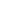 ورقة عمل النشاطستستخدم ورقة العمل هذه خلال الجزء الثاني من ورشة عمل "القيادة"، وسيرشك الفيديو خلال الورشة وعليك أن تدون الملاحظات باستخدام ورقة العمل هذه.نماذج القيادةالخاتمةاستخدام المربع أدناه لكتابة بعض الاستنتاجات عن نوع أسلوب القيادة الذي تعتقد أنه سيلائم مؤسستك أو حملتك السياسية ولماذا؟ ما هي المواصفات المهمة بالنسبة لك؟ الايجابياتالسلبيات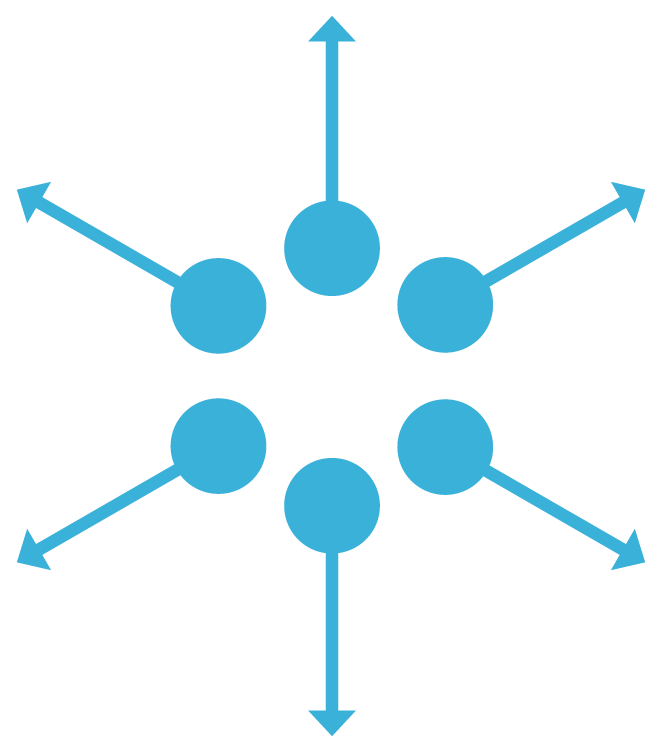 الايجابياتالسلبيات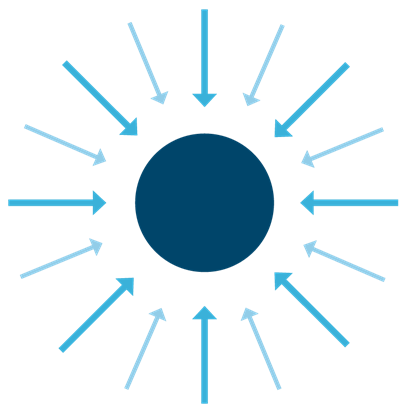 الايجابياتالسلبيات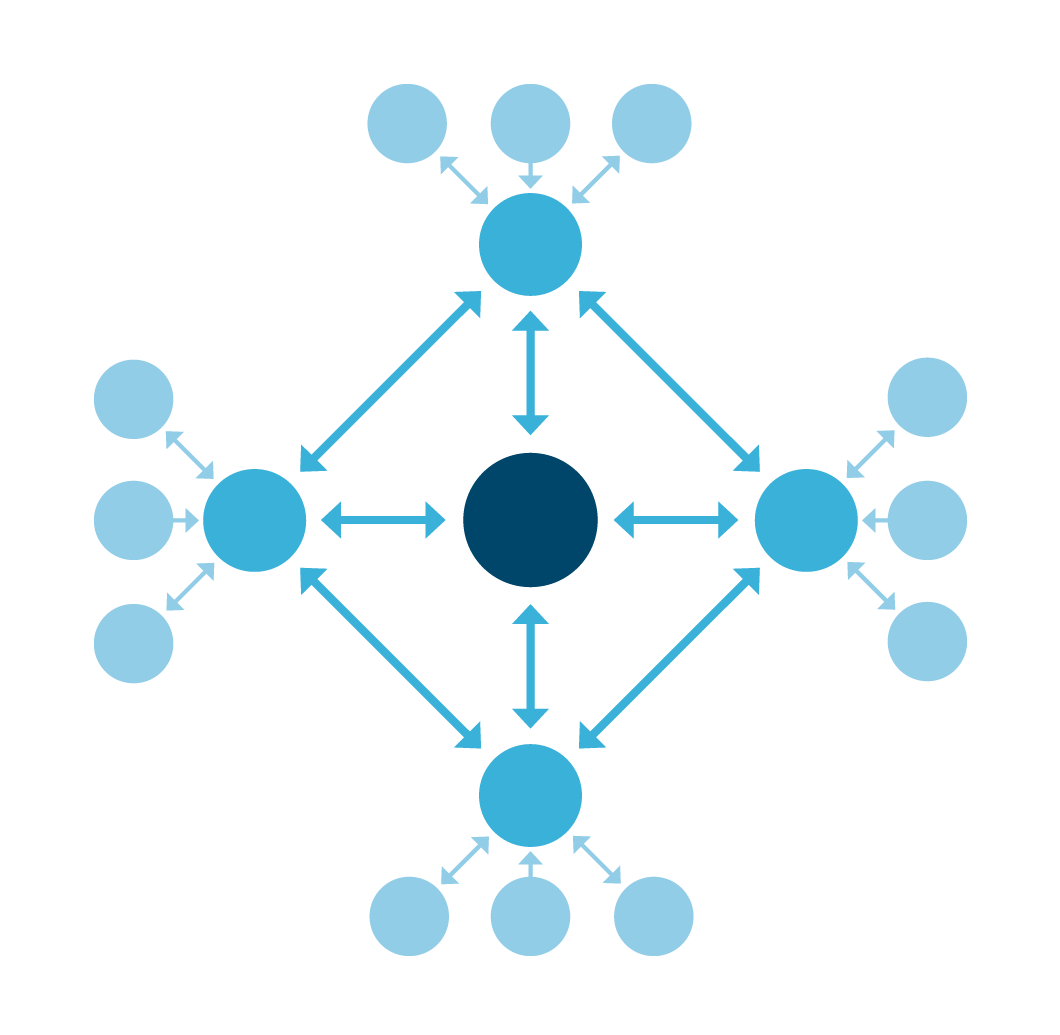 